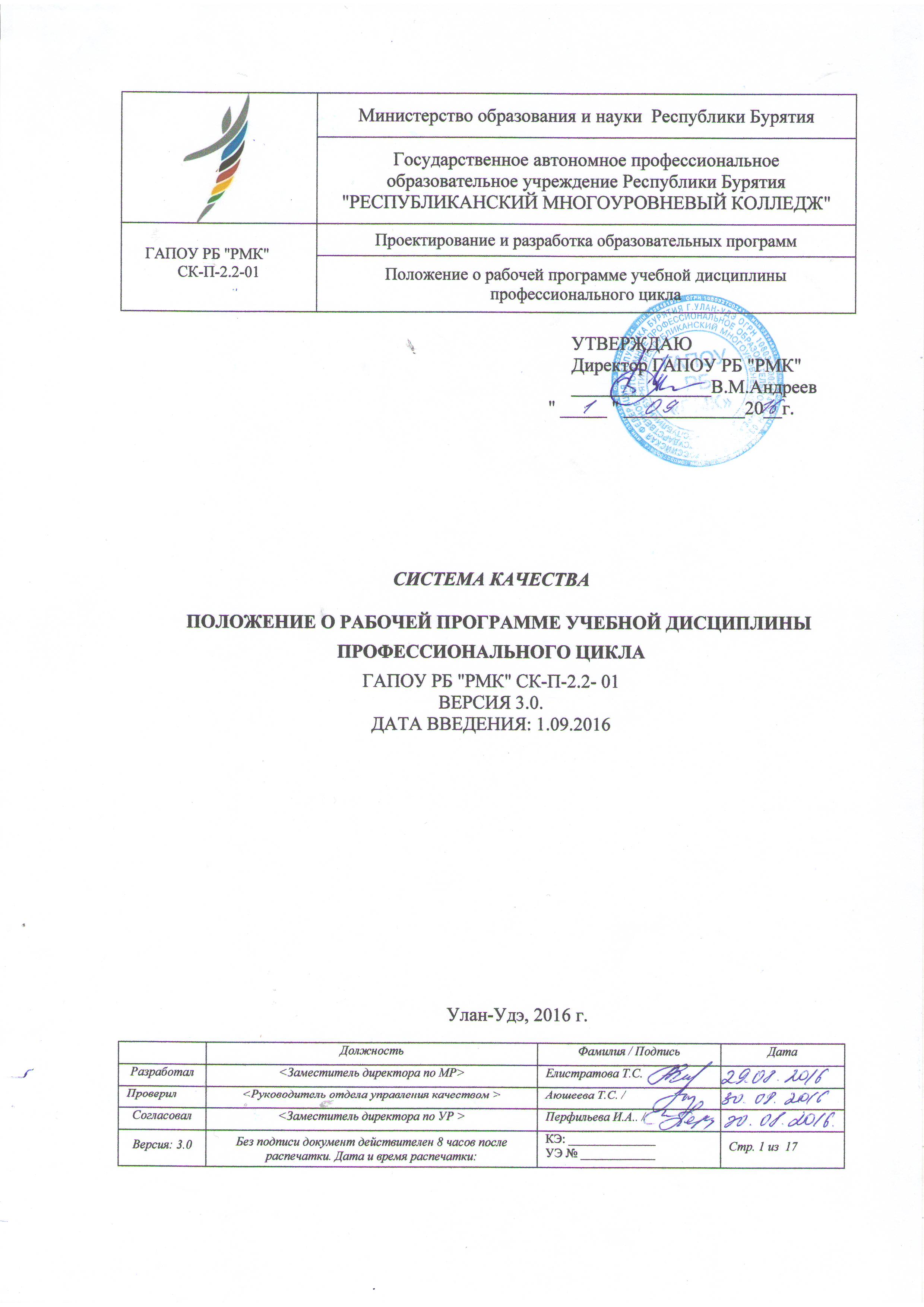                                                                                                УТВЕРЖДАЮ                                                                        	                       Директор ГАПОУ РБ "РМК"                                                                                               _______________В.М.Андреев                                                                             " _____ " _____________20__г.СИСТЕМА КАЧЕСТВАПОЛОЖЕНИЕ О РАБОЧЕЙ ПРОГРАММЕ УЧЕБНОЙ ДИСЦИПЛИНЫГАПОУ РБ "РМК" СК-П-2.2- 01ВЕРСИЯ 3.0.ДАТА ВВЕДЕНИЯ: 1.09.2016	Улан-Удэ, 2016 г.Содержание документаНазначение и область применения процедуры………………………………………3Описание процедуры…………………………………………………………………..3Общие положения…………………………………………………………...3Структура рабочей программы учебной дисциплины……………………3Содержание рабочей программы учебной дисциплины………………….4       3.   Ответственность……………………………………………………………………….8        4.   Нормативные документы……………………………………………………………...8       5.   Макет рабочей программы…………………………..………………………………...8       6.   Лист регистрации изменений………………………………………………….……..17Назначение и область применения процедурыДанное положение разработано на основании ГОСТ ISO 9001-2011 «Система менеджмента качества. Требования»,  Приказ Министерства образования и науки Российской Федерации от 14 июня 2013 № 464 «О порядке организации и осуществления образовательной деятельности по образовательным программа среднего профессионального образования».2.Описание процедуры2.1 Общие положенияРабочая программа учебной дисциплины - документ, являющийся частью образовательной программы среднего профессионального образования  (далее – ОП СПО) образовательной организации и предназначен для реализации требований Федерального государственного образовательного стандарта среднего профессионального образования (далее - ФГОС СПО).Рабочая программа разрабатывается образовательной организацией самостоятельно. Основаниями для разработки рабочей программы являются ФГОС, примерная программа учебной дисциплины и учебный план.Рабочая программа учебной дисциплины должна содержать компетенции, содержание учебного материала, формы организации обучения, учебно-методические приемы преподавания, формы и методы контроля знаний обучающихся, рекомендуемую литературу.Рабочая программа учебной дисциплины является единой для всех форм обучения: очной, очно-заочной (вечерней), заочной, экстерната.2.2 Структура рабочей программы учебной дисциплиныРабочая программа учебной дисциплины должна содержать:-	титульный лист;-	паспорт рабочей программы;-	структуру и содержание учебной дисциплины;-	условия реализации программы учебной дисциплины;- характеристика основных видов деятельности студентов (по разделам учебной дисциплины) (для рабочих программ учебных дисциплин общеобразовательного цикла)-	контроль и оценку результатов освоения учебной дисциплины.Макет рабочей программы учебной дисциплины профессионального цикла представлен в приложении 1.2.3 Содержание рабочей программы учебной дисциплины.2.3.1. Титульный лист должен содержать:-	наименование образовательной организации;-	наименование учебной дисциплины;-	указания по принадлежности рабочей программы дисциплины профессии/специальности;-	год разработки На оборотной стороне титульного листа указывается, на основе каких документов и для какой специальности (профессии) разработана рабочая программа, сведения об авторе, номер протокола и дата рассмотрения программы на научно-методическом совете, подпись председателя научно-методического совета и заместителя директора по учебной работе. 2.3.2. Паспорт рабочей программы включает в себя:-	область применения программы;-	место дисциплины в структуре ОП СПО;-	цели и задачи дисциплины - требования к результатам освоения дисциплины;-	рекомендуемое количество часов на освоение программы дисциплины.Область применения программы содержит сведения о принадлежности рабочей программы к ОП в соответствии с укрупненной группой по профессии/специальности СПО.Раскрывается возможность использования программы в дополнительном профессиональном образовании с указанием направленности программ повышения квалификации, переподготовки и профессиональной подготовки.Место дисциплины в структуре ОП определяет принадлежность дисциплины к учебному циклу (общему гуманитарному, социально–экономическому, математическому, общему естественнонаучному и профессиональному). Цели и задачи дисциплины – требования к результатам освоения дисциплины формулируются через знания и умения и компетенции, которые должен приобрести обучающийся в соответствии с требованиями ФГОС СПО. С учетом требований работодателей и обучающихся цели и задачи дисциплины могут быть расширены путем включения дополнительных умений и знаний, реализуемых за счет часов вариативной части.Рекомендуемое количество часов на освоение программы дисциплины включает часы:-	максимальной учебной нагрузки обучающегося;-	обязательной аудиторной учебной нагрузки обучающегося;-	самостоятельной работы обучающегося.2.3.3. Раздел «Структура и содержание учебной дисциплины» должен содержать таблицы:-	объём учебной дисциплины и виды учебной работы;-	тематический план и содержание учебной дисциплины. В таблице «Объём учебной дисциплины и виды учебной работы» указывается объем часов максимальной, обязательной аудиторной учебной нагрузки, самостоятельной работы обучающихся, а также конкретизируются виды обязательной аудиторной учебной нагрузки, самостоятельной работы и форма итоговой аттестации по дисциплине.Таблица «Тематический план и содержание учебной дисциплины» включает в себя сведения о наименовании разделов дисциплины, тем, содержании учебного материала (дидактические единицы), лабораторных работ, практических занятий, контрольных работ, тематику самостоятельной работы обучающихся, курсовых работ (проектов) (если предусмотрено), объем часов и уровень их освоения.По каждому разделу указывается:-	 номер и наименование раздела;-	 номер и наименование темы. По каждой учебной теме раздела приводятся:-	 содержание учебного материала (дидактические единицы);-	 лабораторные работы и (или) практические занятия (порядковый номер и наименование); контрольные и самостоятельные работы обучающихся (если предусмотрено).Содержание учебной дисциплины рекомендуется начинать с введения, где определяется место и роль дисциплины в системе профессиональной подготовки.При изложении содержания учебного материала в тексте должны быть использованы только понятия и термины, относящиеся к конкретной области науки.Обозначения, единицы измерения и т.п. должны отвечать требованиям федеральных государственных образовательных стандартов; иностранные слова (фамилии, названия, различные термины) должны приводиться в русской транскрипции.Дидактические единицы по темам должны быть направлены на приобретение обучающимися умений, знаний, определенных ФГОС по учебной дисциплине. В содержании рабочей программы должны быть представлены разделы, темы и дидактические единицы обязательной и вариативной частей ОП. Образовательное учреждение имеет право включать дополнительные разделы, темы и дидактические единицы по сравнению с примерными программами. Перечень лабораторных работ и практических занятий, объем их часов может отличаться от рекомендованного примерной программой, но при этом должен обеспечивать приобретение обучающимися знаний и умений, направленных на формирование профессиональных и общих компетенций, определенных ФГОС СПО, и соответствовать объему часов, указанному в рабочем учебном плане.Объем часов определяется по каждому разделу, теме. Количество часов по теме распределяется на изучение дидактических единиц учебного материала, выполнение лабораторных работ и (или) практических занятий, самостоятельную работу обучающихся.Если по дисциплине предусмотрена курсовая работа (проект), то в конце таблицы, раскрывающей содержание обучения, вводится строка «Тематика курсовых работ», в которой приводится перечень тем курсовых работ (проектов), показывается количество аудиторных часов, отведенных на её выполнение.Уровень освоения проставляется напротив дидактических единиц темы. Для характеристики уровня освоения учебного материала используются следующие обозначения:1 – ознакомительный (узнавание ранее изученных объектов, свойств);2 – репродуктивный (выполнение деятельности по образцу, инструкции или под руководством);3 – продуктивный (планирование и самостоятельное выполнение деятельности, решение проблемных задач)При планировании самостоятельной внеаудиторной работы обучающимся могут быть рекомендованы следующие виды заданий:-	для овладения знаниями: чтение текста (учебника, первоисточника, дополнительной литературы ); составление плана текста; графическое изображение структуры текста; конспектирование текста; выписки из текста; работа со словарями и справочниками; ознакомление с нормативными документами; учебно-исследовательская работа; использование аудио- и видео- записей, компьютерной техники и Интернета и др.;-	для закрепления и систематизации знаний: работа с конспектом лекций (обработка текста); повторная работа над учебным материалом (учебника, первоисточника, дополнительной литературы, аудио- и видеозаписей); составление плана и тезисов ответа; составление таблиц для систематизации учебного материала; изучение нормативных материалов; ответы на контрольные вопросы; аналитическая обработка текста (аннотирование, рецензирование, реферирование и др.);-	подготовка сообщений к выступлению на семинаре, конференции; подготовка рефератов, докладов; составление библиографии, тематических кроссвордов; тестирование и др.;-	для формирования умений: решение задач и упражнений по образцу; решение вариантных задач и упражнений; выполнение чертежей, схем; выполнение расчётно-графических работ;  - решение ситуационных производственных (профессиональных) задач; подготовка к деловым играм; проектирование и моделирование разных видов и компонентов профессиональной деятельности; подготовка курсовых и дипломных работ (проектов); экспериментально-конструкторская работа; опытно-экспериментальная работа; -	упражнения на тренажёре; упражнения спортивно-оздоровительного характера; рефлексивный анализ профессиональных умений с использованием аудио- и видео- техники и др.2.3.4. Раздел «Условия реализации программы дисциплины» включает в себя:-требования к минимальному материально-техническому обеспечению;- информационное обеспечение обучения.При определении требований к минимальному материально-техническому обеспечению учебные кабинеты, мастерские, лаборатории, необходимые для реализации программы, определяются в соответствии с ФГОС СПО. Образовательное учреждение имеет право этот перечень расширять и дополнять. Перечень оборудования и технических средств обучения кабинетов, лабораторий, мастерских и т.д. даются по каждому в отдельности. Информационное обеспечение обучения содержит перечень рекомендуемых учебных изданий, Интернет-ресурсов, дополнительной литературы.2.3.5. Раздел «Контроль и оценка результатов освоения дисциплины» определяет результаты обучения и те формы и методы, которые будут использованы для их контроля и оценки.Результаты обучения раскрываются через усвоенные знания и приобретенные обучающимися умения, направленные на формирование профессиональных и общих компетенций, которые переносятся из паспорта программы. Компетенции должны быть соотнесены со знаниями и умениями. Для контроля и оценки результатов обучения преподаватель выбирает формы и методы с учетом специфики обучения по программе дисциплины. 3.  ОтветственностьОтветственность за введение процедуры в действие осуществляет Заместитель директора по учебной работе.Матрица ответственности процесса составления рабочей программыТаблица 1Нормативные документыФЗ от 29.12.2012 №273-ФЗ «Об образовании в Российской Федерации»; Приказ Министерства образования и науки Российской Федерации от 14 июня 2013 № 464 «О порядке организации и осуществления образовательной деятельности по образовательным программа среднего профессионального»;ГОСТ  ISO 9001-2011 Системы менеджмента качества. Требования;Приложения.Приложение 1. Макет рабочей программы учебной дисциплиныПриложение 2. Образец рабочей программы учебной дисциплины общеобразовательного цикла Приложение 1.Министерство образования и науки Республики БурятияГОСУДАРСТВЕННОЕ АВТОНОМНОЕ ПРОФЕССИОНАЛЬНОЕ ОБРАЗОВАТЕЛЬНОЕ УЧРЕЖДЕНИЕ РЕСПУБЛИКИ БУРЯТИЯ «Республиканский многоуровневый колледж»рабочая  ПРОГРАММа УЧЕБНОЙ ДИСЦИПЛИНЫ________________________________________название учебной дисциплиныдля специальности (профессии) __________________________								код, наименование20__ г.	Оборотная сторона титульного листа Рабочая программа учебной дисциплины разработана на основе Федерального государственного образовательного стандарта СПО по специальности (профессии) код, специальность (профессия).Автор: ФИООдобрена Научно-методическим советом колледжаПротокол №______От «_____»___________20__ г. Председатель научно-методического совета _____________/_______________СОДЕРЖАНИЕ1. паспорт РАБОЧЕЙ  ПРОГРАММЫ УЧЕБНОЙ ДИСЦИПЛИНЫ__________________________________________________________________название дисциплины1.1. Область применения рабочей программыРабочая программа учебной дисциплины является частью основной профессиональной образовательной программы в соответствии с ФГОС по специальности (специальностям) СПО / профессии (профессиям) ______________________________ .Указать специальность (специальности) / профессию (профессии), укрупненную  группу (группы) специальностей / профессий или направление (направления) подготовки в зависимости от широты использования примерной  программы учебной дисциплины.Рабочая программа учебной дисциплины может быть использована ____________________________________________________________________указать возможности использования программы в дополнительном профессиональном образовании (указать направленность программ повышения квалификации и переподготовки)  и профессиональной подготовке (указать направленность программы профессиональной подготовки)1.2. Место учебной дисциплины в структуре основной профессиональной образовательной программы:__________________________________________________________________указать принадлежность учебной дисциплины к учебному циклу1.3. Цели и задачи учебной дисциплины – требования к результатам освоения учебной дисциплины:В результате освоения учебной дисциплины обучающийся должен уметь: __________________________________________________________________В результате освоения учебной дисциплины обучающийся должен знать: __________________________________________________________________Указываются требования к умениям и знаниям в соответствии с перечисленными в п. 1.ФГОСов по специальностям / профессиямВ результате освоения учебной дисциплины обучающийся осваивает компетенции:_______________________________________________________________1.4. Рекомендуемое количество часов на освоение рабочей программы учебной дисциплины:максимальной учебной нагрузки обучающегося _______ часов, в том числе:обязательной аудиторной учебной нагрузки обучающегося ______ часов;самостоятельной работы обучающегося ______ часов.2. СТРУКТУРА И СОДЕРЖАНИЕ УЧЕБНОЙ ДИСЦИПЛИНЫ2.1. Объем учебной дисциплины и виды учебной работыВо всех ячейках со звездочкой (*) следует указать объем часов.2.2. Тематический план и содержание учебной дисциплины ________________________________________наименование			Внутри каждого раздела указываются соответствующие темы. По каждой теме описывается содержание учебного материала (в дидактических единицах), наименования необходимых лабораторных работ и практических занятий (отдельно по каждому виду), контрольных работ, а также примерная тематика самостоятельной работы. Если предусмотрены курсовые работы (проекты) по дисциплине, описывается их примерная тематика. Объем часов определяется по каждой позиции столбца 3 (отмечено звездочкой *). Уровень освоения проставляется напротив дидактических единиц в столбце 4 (отмечено двумя звездочками **).Для характеристики уровня освоения учебного материала используются следующие обозначения:1. – ознакомительный (узнавание ранее изученных объектов, свойств); 2. – репродуктивный (выполнение деятельности по образцу, инструкции или под руководством)3. – продуктивный (планирование и самостоятельное выполнение деятельности, решение проблемных задач)3. условия реализации УЧЕБНОЙ дисциплины3.1. Требования к минимальному материально-техническому обеспечениюРеализация учебной дисциплины требует наличия учебного кабинета _____________; мастерских ____________________; лабораторий _________.указывается наименование 	                указываются при наличии                        указываются при наличииОборудование учебного кабинета: __________________________________Технические средства обучения: ___________________________________Оборудование мастерской и рабочих мест мастерской: __________________Оборудование лаборатории и рабочих мест лаборатории: _________________Приводится перечень средств обучения, включая тренажеры, модели, макеты, оборудование, технические средства, в т. ч. аудиовизуальные, компьютерные и телекоммуникационные и т. п. (Количество не указывается).3.2. Информационное обеспечение обученияПеречень рекомендуемых учебных изданий, Интернет-ресурсов, дополнительной литературыОсновные источники: _______________________________________________Дополнительные источники: _________________________________________После каждого наименования печатного издания обязательно указываются издательство и год издания (в соответствии с ГОСТом). При составлении учитывается наличие результатов экспертизы учебных изданий в соответствии с порядком, установленным Минобрнауки России.4. Контроль и оценка результатов освоения УЧЕБНОЙ ДисциплиныКонтроль и оценка результатов освоения учебной дисциплины осуществляется преподавателем в процессе проведения практических занятий и лабораторных работ, тестирования, а также выполнения обучающимися индивидуальных заданий, проектов, исследований.Результаты переносятся из паспорта примерной  программы. Перечень форм контроля следует конкретизировать с учетом специфики обучения по примерной  программе учебной дисциплины6. Лист регистрации изменений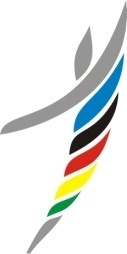 Министерство образования и науки  Республики БурятияГосударственное автономное профессиональное образовательное учреждение Республики Бурятия"РЕСПУБЛИКАНСКИЙ МНОГОУРОВНЕВЫЙ КОЛЛЕДЖ"    ГАПОУ РБ "РМК"СК-П-2.2-01Проектирование и разработка образовательных программ    ГАПОУ РБ "РМК"СК-П-2.2-01Положение о рабочей программе учебной дисциплиныДолжностьФамилия / ПодписьДатаРазработал<Заместитель директора по МР>Елистратова Т.С.Проверил<Руководитель отдела управления качеством >Аюшеева Т.С. /Согласовал<Заместитель директора по УР >Перфильева И.А.. /Версия: 3.0Без подписи документ действителен 8 часов после распечатки. Дата и время распечатки:КЭ: ______________УЭ № ____________Стр. 1 из  17                      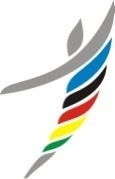 Государственное автономное профессиональное образовательное учреждениеРеспублики Бурятия"РЕСПУБЛИКАНСКИЙ МНОГОУРОВНЕВЫЙ КОЛЛЕДЖ"Положение о рабочей программе учебной дисциплиныГАПОУ РБ "РМК"- СК-ДП-2.2 – 01Версия: 3.0Без подписи документ действителен 8 часов после распечатки. Дата и время распечатки:КЭ: ______________УЭ № ____________Стр. 2  из 17                        Государственное автономное профессиональное образовательное учреждениеРеспублики Бурятия"РЕСПУБЛИКАНСКИЙ МНОГОУРОВНЕВЫЙ КОЛЛЕДЖ"Положение о рабочей программе учебной дисциплиныГАПОУ РБ "РМК"- СК-ДП-2.2 – 01Версия: 3.0Без подписи документ действителен 8 часов после распечатки. Дата и время распечатки:КЭ: ______________УЭ № ____________Стр. 3 из  17                          Государственное автономное профессиональное образовательное учреждениеРеспублики Бурятия"РЕСПУБЛИКАНСКИЙ МНОГОУРОВНЕВЫЙ КОЛЛЕДЖ"Положение о рабочей программе учебной дисциплиныГАПОУ РБ "РМК"- СК-ДП-2.2 – 01Версия: 3.0Без подписи документ действителен 8 часов после распечатки. Дата и время распечатки:КЭ: ______________УЭ № ____________Стр. 4  из  17                         Государственное автономное профессиональное образовательное учреждениеРеспублики Бурятия"РЕСПУБЛИКАНСКИЙ МНОГОУРОВНЕВЫЙ КОЛЛЕДЖ"Положение о рабочей программе учебной дисциплиныГАПОУ РБ "РМК"- СК-ДП-2.2 – 01Версия: 3.0Без подписи документ действителен 8 часов после распечатки. Дата и время распечатки:КЭ: ______________УЭ № ____________Стр. 5 из  17                         Государственное автономное профессиональное образовательное учреждениеРеспублики Бурятия"РЕСПУБЛИКАНСКИЙ МНОГОУРОВНЕВЫЙ КОЛЛЕДЖ"Положение о рабочей программе учебной дисциплиныГАПОУ РБ "РМК"- СК-ДП-2.2 – 01Версия:3.0Без подписи документ действителен 8 часов после распечатки. Дата и время распечатки:КЭ: ______________УЭ № ____________Стр. 6 из  17                         Государственное автономное профессиональное образовательное учреждениеРеспублики Бурятия"РЕСПУБЛИКАНСКИЙ МНОГОУРОВНЕВЫЙ КОЛЛЕДЖ"Положение о рабочей программе учебной дисциплиныГАПОУ РБ "РМК"- СК-ДП-2.2 – 01Вид деятельностиДолжность Должность Должность Вид деятельностиПреподавательКафедраЗаместитель директора по УРРазработка рабочей программыИОСогласование рабочей программыУУтверждение рабочей программыОО – ответственный, У – участник, И – исполнительО – ответственный, У – участник, И – исполнительО – ответственный, У – участник, И – исполнительО – ответственный, У – участник, И – исполнительВерсия: 3.0Без подписи документ действителен 8 часов после распечатки. Дата и время распечатки:КЭ: ______________УЭ № ____________Стр. 7  из  17                         Государственное автономное профессиональное образовательное учреждениеРеспублики Бурятия"РЕСПУБЛИКАНСКИЙ МНОГОУРОВНЕВЫЙ КОЛЛЕДЖ"Положение о рабочей программе учебной дисциплиныГАПОУ РБ "РМК"- СК-ДП-2.2 – 01Версия: 3.0Без подписи документ действителен 8 часов после распечатки. Дата и время распечатки:КЭ: ______________УЭ № ____________Стр. 8 из  17                          Заместитель директора по УР_________________________И.А.Перфильевастр.ПАСПОРТ рабочей ПРОГРАММЫ УЧЕБНОЙ ДИСЦИПЛИНЫСТРУКТУРА и содержание УЧЕБНОЙ ДИСЦИПЛИНЫусловия реализации  учебной дисциплиныКонтроль и оценка результатов Освоения учебной дисциплиныВид учебной работыОбъем часовМаксимальная учебная нагрузка (всего)*Обязательная аудиторная учебная нагрузка (всего) *в том числе:     лабораторные  работы*     практические занятия*     контрольные работы*     курсовая работа (проект) (если предусмотрено)*Самостоятельная работа обучающегося (всего)*в том числе:     самостоятельная работа над курсовой работой (проектом) (если предусмотрено)*    ………………    ………………Указываются другие виды самостоятельной работы при их наличии (реферат, расчетно-графическая работа, внеаудиторная самостоятельная работа и т.п.).**Итоговая аттестация в форме (указать)       в этой строке часы не указываютсяИтоговая аттестация в форме (указать)       в этой строке часы не указываютсяНаименование разделов и темСодержание учебного материала, лабораторные  работы и практические занятия, самостоятельная работа обучающихся, курсовая работа (проект) (если предусмотрены)Содержание учебного материала, лабораторные  работы и практические занятия, самостоятельная работа обучающихся, курсовая работа (проект) (если предусмотрены)Объем часовУровень освоения12234Раздел 1.Тема 1.1.Содержание учебного материалаСодержание учебного материала*Тема 1.1.1………….***Тема 1.1.Лабораторные работыЛабораторные работы*Тема 1.1.Практические занятияПрактические занятия*Тема 1.1.Контрольные работыКонтрольные работы*Тема 1.1.Самостоятельная работа обучающихсяСамостоятельная работа обучающихся*Тема 2.Содержание учебного материалаСодержание учебного материала*Тема 2.1………….***Тема 2.Лабораторные работыЛабораторные работы*Тема 2.Практические занятияПрактические занятия*Тема 2.Контрольные работыКонтрольные работы*Тема 2.Самостоятельная работа обучающихсяСамостоятельная работа обучающихся*Раздел 2.*Тема 2.1.Содержание учебного материалаСодержание учебного материала*Тема 2.1.1………….***Тема 2.1.Лабораторные работыЛабораторные работы*Тема 2.1.Практические занятияПрактические занятия*Тема 2.1.Контрольные работыКонтрольные работы*Тема 2.1.Самостоятельная работа обучающихсяСамостоятельная работа обучающихся*Примерная тематика курсовой работы (проекта) (если предусмотрены)Примерная тематика курсовой работы (проекта) (если предусмотрены)Примерная тематика курсовой работы (проекта) (если предусмотрены)*Самостоятельная работа обучающихся над курсовой работой (проектом) (если предусмотрены)Самостоятельная работа обучающихся над курсовой работой (проектом) (если предусмотрены)Самостоятельная работа обучающихся над курсовой работой (проектом) (если предусмотрены)*Всего:Всего:Всего:*(должно соответствовать указанному количеству часов в пункте 1.4 паспорта примерной программы)Результаты обучения(освоенные умения, усвоенные знания, освоенные компетенции)Формы и методы контроля и оценки результатов обучения перечисляются все знания и умения, указанные в п.4. паспорта примерной программыАвтономное образовательное учреждениесреднего профессионального образования Республики Бурятия"РЕСПУБЛИКАНСКИЙ МНОГОУРОВНЕВЫЙ КОЛЛЕДЖ"Положение о рабочей программе учебной дисциплиныАОУ СПО РБ "РМК"- СК-ДП-2.2 – 01НомеризмененияНомера листовНомера листовНомера листовОснованиедля внесения измененийПодписьРасшиф-ровкаподписиДатаДата введения измененияНомеризменениязамененныхновыханнулированныхОснованиедля внесения измененийПодписьРасшиф-ровкаподписиДатаДата введения измененияВерсия: 3.0Без подписи документ действителен 8 часов после распечатки. Дата и время распечатки:КЭ: ______________УЭ № ____________Стр. 17  из  17                         